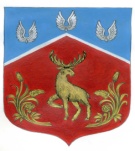 АДМИНИСТРАЦИЯМУНИЦИПАЛЬНОГО ОБРАЗОВАНИЯГРОМОВСКОЕ СЕЛЬСКОЕ ПОСЕЛЕНИЕМУНИЦИПАЛЬНОГО ОБРАЗОВАНИЯ ПРИОЗЕРСКИЙ МУНИЦИПАЛЬНЫЙ РАЙОН ЛЕНИНГРАДСКОЙ ОБЛАСТИПОСТАНОВЛЕНИЕ от  30 мая 2017 года                     № 194           		    В соответствии с Федеральным законом от 06.10.1999 № 184-ФЗ «Об общих принципах организации законодательных (представительных) и исполнительных органов государственной власти субъектов Российской Федерации», Федеральным законом от  6 октября 2003 года № 131-ФЗ «Об общих принципах организации местного самоуправления в Российской Федерации», Областным законом Ленинградской области от 02.07.2003г. № 47-оз «Об административных правонарушениях», Областным законом Ленинградской области от 13.10.2006 года № 116-оз «О наделении органов местного самоуправления муниципальных образований Ленинградской области отдельными полномочиями Ленинградской области в сфере административных правоотношений», Областными законами Ленинградской области от 11.04.2016 N 18-ози № 19-оз «О внесении изменений в областной закон "Об административных правонарушениях», администрация МО Громовское сельское поселение ПОСТАНОВЛЯЕТ:Утвердить список должностных лиц администрации муниципального образования Громовское сельское поселение МО Приозерский муниципальный район Ленинградской области, наделенных правом составления соответствующих протоколов об административных правонарушениях, предусмотренных областным законом Ленинградской области от 02.07.2003 № 47-оз «Об административных правонарушениях», Кодекса Российской Федерации об административных правонарушениях, при осуществлении муниципального контроля (Приложение № 1).Постановление администрации МО Громовское сельское поселение от  10 февраля 2017 года  № 61 считать утратившим силу.Настоящее постановление подлежит обнародованию путем размещения на сайте муниципального образования.4. Контроль за исполнением настоящего постановления оставляю за собой.Глава администрации		             		                            А.П.Кутузов  Михеев А.А.  8(81379)-99-470РАЗОСЛАНО: Дело-2,  Прокуратура-1	Приложение № 1Постановлению администрациимуниципального образованияГромовское сельское поселениеМО Приозерский муниципальный районЛенинградской областиот 30 мая  2017 года  № 194СПИСОКдолжностных лиц администрации МО Громовское сельское поселение МО Приозерский муниципальный район Ленинградской области, наделенных правом составления соответствующих протоколов об административных правонарушениях, предусмотренных областным законом Ленинградской области от 02.07.2003 № 47-оз «Об административных правонарушениях».глава администрации муниципального образования, заместитель главы администрации муниципального образования, главный специалист, ведущий специалист, при осуществлении муниципального контролячастью 1 статьи 19.4, частью 1 статьи 19.4.1, частью 1 статьи 19.5, статьей 19.7 Кодекса Российской Федерации об административных правонарушенияхдолжностные лица органов местного самоуправления, осуществляющих регулирование в сфере жилищно-коммунального хозяйства и благоустройства,ст. ст. 2.2, 2.2-1, 2.3, 2.6, 2.10, 2.11 и 4.2, 4.3, 4.4, 4.5, 4.6, 4.7, 4.8, 4.9, 4.10, 4.11, 4.12 Областного закона 47-оздолжностные лица органов местного самоуправления, осуществляющих регулирование в сфере торговли, качества товаров и защиты прав потребителейст. ст. 3.2, 3.3, 3.5 и 3.7 Областного закона 47-оздолжностные лица органов местного самоуправленияст. ст. 2.2, 2.2-1, 2.3, 2.6, 2.11 и 4.2, 4.3, 4.4, 4.5, 4.6, 4.7, 4.8, 4.9, 4.10, 4.11, 4.12, 7.2, 7.2-1 и 7.6 Областного закона 47-оздолжностные лица органов местного самоуправления, осуществляющих управление муниципальным имуществомст.3.1 Областного закона 47-оздолжностные лица органов местного самоуправления, осуществляющих регулирование в сфере землепользования и застройкист. 9.1  Областного закона 47-оз